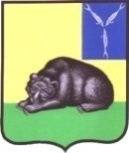 СОВЕТ МУНИЦИПАЛЬНОГО ОБРАЗОВАНИЯ ГОРОД ВОЛЬСКВОЛЬСКОГО МУНИЦИПАЛЬНОГО РАЙОНАСАРАТОВСКОЙ ОБЛАСТИР Е Ш Е Н И Е03 декабря 2021 года                        № 39/4-135                              г. ВольскО согласии Совета муниципального образования город Вольск Вольского муниципального района Саратовской области на участие в заседании Общего Собрания Ассоциации «Совет муниципальных образований Саратовской области» в 2021 году дистанционным способом и голосовании на нем члена Ассоциации «Совет муниципальных образований Саратовской области» муниципального образования город Вольск Вольского муниципального района Саратовской области              В соответствии с Федеральным законом от 6 октября 2003 года № 131-ФЗ «Об общих принципах организации местного самоуправления в Российской Федерации», ч. 1 ст. 181.2 Гражданского кодекса РФ, Уставом муниципального образования город Вольск Вольского муниципального района Саратовской области, рассмотрев обращение Председателя Ассоциации «Совет муниципальных образований Саратовской области» Л.П. Жуковской от 01 ноября 2021 года №01-426, Совет  муниципального образования город Вольск Вольского муниципального района Саратовской областиРешил:1. Выразить согласие на участие в заседании Общего Собрания Ассоциации «Совет муниципальных образований Саратовской области» в 2021 году дистанционным способом и голосование на нем члена Ассоциации «Совет муниципальных образований Саратовской области» муниципального образования город Вольск Вольского муниципального района Саратовской области. 2. Настоящее решение вступает в силу со дня его принятия.3. Настоящее решение направить в Исполнительную Дирекцию Ассоциации «Совет муниципальных образований Саратовской области».И.о. главы муниципального образования город Вольск                                                                             И.Г.Долотова